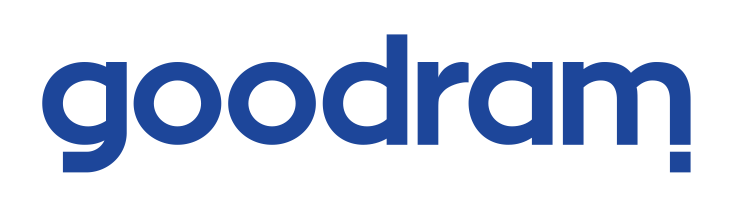 
Zostań pracownikiem jedynego w Europie producenta pamięci komputerowych. 
Firma WILK ELEKTRONIK S.A., właściciel marek GOODRAM, GOODRAM Industrial oraz IRDM to wiodący na skalę europejską producent oraz dystrybutor specjalistycznego sprzętu komputerowego z ponad 30-letnim doświadczeniem na rynku.

Największą wartością spółki są ludzie, dlatego szukamy odpowiedniej osoby na stanowisko:
PRACOWNIK ADMINISTRACYJNO – BIUROWY w dziale księgowości
Miejsce pracy: Łaziska Górne
Wyzwania, które czekają na Ciebie na tym stanowisku:• Weryfikacja i wprowadzanie dokumentów do systemu np. wyciągów bankowych;
• Prowadzenie tematów związanych ubezpieczeniami, likwidacją szkód, wyposażeniem firmy i innymi;
• Prowadzenie procesu rejestracji kontrahentów; 
• Kontakt telefoniczny i mailowy z kontrahentami firmy odnośnie płatności;
• Analiza polis ubezpieczeniowych;
• Prowadzenie rejestru umów;
• Współpraca z bankami odnośnie transakcji; 
• Ścisła współpraca z działem prawnym odnośnie dłużników firmy;
• Weryfikowanie poprawności dokumentów wystawianych i otrzymywanych przez firmę;
• Dbanie o właściwy obieg dokumentacji księgowej;
• Śledzenie zmian w przepisach i regulacjach dotyczących transakcji bankowych i księgowości;
• Pozostałe prace biurowe i administracyjne;
• Bieżąca współpraca z innymi działami w firmie.
Nasze oczekiwania:• Doświadczenie w pracy na podobnym stanowisku (mile widziane w branży produkcyjnej);
• Wykształcenie średnie (ekonomiczne) kierunkowe;
• Dobra znajomość obsługi komputera, w szczególności MS Office;
• Samodzielność, zdolności organizacyjne oraz skrupulatność;
• Nastawienie na pracę zespołową;
• Dyspozycyjność;
• Mile widziana znajomość języka angielskiego.W zamian proponujemy:• Umowę o pracę na pełny etat;
• Stabilną pracę w polskiej, dynamicznie rozwijającej się firmie o zasięgu międzynarodowym;
• Możliwość udziału w szkoleniach oraz dalszego rozwoju i awansu;
• Współpracę z młodym zespołem w niekorporacyjnym środowisku pracy;
• Prywatna opieka medyczna, 
• Karta Multisport, 
• Ubezpieczenie grupowe
• Liczne świadczenia dodatkowe w ramach ZFŚS;
• Udział w firmowych imprezach i wydarzeniach.


Oferta ważna do: 10.10.2023


Aplikuj tutaj:https://goodram.elevato.net/pl/key-account-manager-rynek-francuski,j,81?source=1033
Zachęcamy  do zapoznania się z informacjami o naszej firmie, sposobie rekrutacji oraz innymi ofertami pracy na stronie: http://www.goodram.com/kariera/Informujemy, że firma Wilk Elektronik SA, z siedzibą w Łaziskach Górnych przy ul. Mikołowskiej 42 (kod pocztowy 43-173) jest administratorem danych osobowych przekazanych w dokumentach aplikacyjnych w ramach rekrutacji. Państwa dane osobowe będą przetwarzane w celu realizacji bieżącego procesu rekrutacyjnego, a jeżeli wyrazili Państwo dodatkową zgodę, także w celu realizacji przyszłych procesów rekrutacyjnych, do końca następnego roku kalendarzowego. Przekazywanie danych jest dobrowolne, ale konieczne do realizacji procesu rekrutacji. Mają Państwo prawo dostępu do treści swoich danych oraz możliwość ich poprawienia. Przysługuje Państwu także prawo do wniesienia skargi do organu nadzorczego. Jeśli chcieliby Państwo skorzystać z praw, które Wam przysługują, prosimy o kontakt mailowy na adres dos@goodram.com